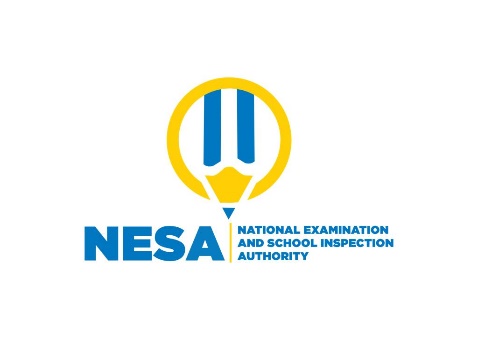 SENIOR FOUR END OF YEAR EXAMINATIONS, 2020/2021SUBJECT:  MATHEMATICSCOMBINATIONS: PHYSICS-CHEMISTRY-MATHEMATICS                      (PCM)MATHEMATICS-CHEMISTRY-BIOLOGY                     (MCB)MATHEMATICS- PHYSICS- COMPUTER SCIENCE      (MPC)MATHEMATICS-COMPUTER SCIENCE –ECONOMICS (MCE)MATHEMATICS –PHYSICS- GEOGRAPHY                   (MPG)MATHEMATICS-ECONOMICS-GEOGRAPHY               (MEG) DURATION: 3 HOURSINSTRUCTIONS:Do not open this question paper until you are told to do so.Answer all questions:  100 marksUse only a blue or black pen. S4 CORE  MATHEMATICS ,COMPREHENSIVE 2020/2021ANSWER ALL QUESTIONS (100MARKS) 1 )Evaluate the following:    a)                                                                                    (4marks)    b) Find the value for     in the simplest form               (6marks) 2) Given the propositional function, , determine the values and the truth value for the following:a)                                    (2marks) b)                                   (2marks) c)                      (6marks) 3) Solve simultaneously, by elimination:         (10marks)4) Find the equation of the horizontal asymptote to the curve                         (6marks)5) a)Given that A(2, 1), B(4, 4) and C(6, 7), find  in terms of  and      (5marks)b) Find the image of the point (6, – 3) reflected in the x-axis.                        ( 5marks)6) How many different committees of 3 people can be chosen from a group of 12 people?                                                                                                     (6marks)b) A letter is chosen from the letters of the word ‘’AMAZING’’. What is theprobability that the letter chosen is an ‘’A’’?                                          (4marks)7) A coin is tossed two times. Find the probability of obtaining(a) A = {two heads}                         (5marks) (b) B = {one head and one tail}     (5marks)8) Rationalize  the following           (6marks)9) Calculate a)              (4marks)b)            (6marks)10) Solve the quadratic equation     (6marks)11)   If and Find a)    (3marks)b)   (3marks)c)  (3marks)d)  (3marks)  S4 CORE MATHEMATICS COMPREHENSIVE 2020 MARKING SCHEMEanswer 1 a)     4marksAnswer 1b) 6marksanswer 2a) P(7): 7+ 1 > 5 ,      P(7): 8 > 5 (True)  2marksb) P(2): 2 + 1 > 5  ,    P(2): 3 > 5 (False)  2marks              c)        3marks                  true      3marksAnswer 3                         10marks5x + 3y = 12 ... .... (1)7x + 2y = 19 ... .... (2)We multiply (1) by 2 and (2) by –3:10x + 6y = 24–21x –6y = –57Adding the two equations term by term gives:–11x = –33x = 3Substituting x = 3 into (1) gives:5(3) + 3y = 1215 + 3y = 123y = –3y = –1Hence x = 3, y = –1 is the solution to the system of equations.Answer 4:     6marksCurve representing  has the horizontal asymptoteANSWER 5   5marksAB = (2, 3) and BC = (2, 3) = (4, 6) =2(2, 3) = 2 = 2Answer 5b)       5marksThus, the image of (6, –3) reflected in the x-axis is (6, 3).      Solution6a    6marks    The number of committees isSolution6b              4marksSince two of the seven  letters are ‘’A’’, the probability of choosing a letter ‘’A’’Is    Answer 7                            10marksThe sample space is S = {HH, HT, TH, TT},A = {HH}, B = {HT, TH},a)b) Answer 8                             6marksanswer 9a                         4marksb)  6marksAnswer 10   6marks where Therefore So we have 2 roots Therefore ANSWER 11a)  3marksb)      3marksc)3=28x2  3marks             =3+56           =59d)21+28(2)  3marks              =21+56              =77         Marks: